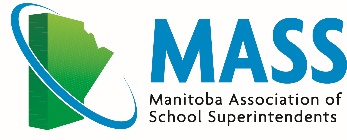 Leadership Development Workshop“Leading in Complex and Challenging Times – Competing Rights”Thursday, January 11th and Friday, January 12th, 2024Hilton Garden Inn, 495 Sterling Lyon Parkway, Winnipeg MB(Book online – click special rates) or call 204-594-7436)Facilitators:	MASS Leadership Development Committee		Guest Speaker:   Allison Fenske, Faculty of Law, University of ManitobaWorkshop DescriptionJanuary 11	Allison Fenske will present on parental rights and 2SLGBTQ rights and how system leaders can navigate these competing rights in the context of safe, caring, and inclusive schools for all. Allison will also touch on current issues such as library books and curricular materials as they relate to human rights. Participants will leave with some strategies as they work through these issues within their own school divisions. January 12	Stories from the FieldSeveral school divisions will share their experiences leading in complex and challenging times with competing rights and safe and caring schools. Document Scavenger HuntParticipants will review existing divisional policies and procedures related to Respect for Human Diversity and Challenging Curricular Materials and examine ways they could be applied to specific case studies. ConversationsParticipants will have the opportunity to extend their thinking through small and large group discussions as they consider ways they might lead their school divisions through complex and challenging times as they relate to competing rights. ScheduleThursday, January 11			 		Friday, January 12 					 	  		  9:00 am - 12:00 pm	   Session5:30 pm - 7:00 pm	Dinner					12:00 pm -   1:00 pm	   Lunch7:00 pm - 9:30 pm	Session/Networking	 		  1:00 pm -   2:30 pm   Wrap-up Registration: $250.00 (Includes Thursday dinner and Friday lunch)